Факультет Техники и современных технологий             Кафедра ЭнергетикиУровень образования БакалавриатНаправление Электроэнергетика и электротехникаПрофиль _электрооборудование и хозяйство предприятий организаций и учрежденийИНС _______КУРСОВАЯ РАБОТАпо дисциплине Надежность систем энергообеспечения предприятийна тему:«Расчет и анализ надежности системы восстанавливаемых объектов энергообеспечения предприятия»Выполнил (а):Студент ___ курсаФорма обучения ПРОВЕРИЛ:РуководительМосква 2019ОГЛАВЛЕНИЕВведение………………………………………………………………….……….3     1 Основы обеспечение надежности систем электроснабжения предприятий……………………………………………………………………….4     2 Анализ надежности системы восстанавливаемых объектов энергообеспечения предприятия………………………………………………..17     3 Оценка экономического ущерба от перерывов электроснабжения предприятия……………………………………………………………………...27Заключение…………………………………………………………...…..............32Список использованной литературы…………………………………………...33ВведениеОбеспечение надежности является очень важной проблемой при создании и эксплуатации любой технической системы. Особенно актуальна она для очень сложных систем, таких как системы электроснабжения, состоящих из большенства числа элементов и имеющих обширные внутренние и внешние связи.Системы электроснабжения относятся к классу сложных технических систем и определяются множеством свойств, из которых к числу важнейших относится свойство надежности технической системы.Надежная работа устройств системы электроснабжения является необходимым условием обеспечения качественной и устойчивой работы железнодорожного транспорта. Анализ и обеспечение работоспособного состояния систем электроснабжения на этапах проектирования и эксплуатации – сложная задача, для решения которой используется математический аппарат теории надежности.1 Основы обеспечение надежности систем электроснабжения предприятийНадежность – понятие старое, но область знаний новая. На протяжении веков вещи и люди назывались надежными, если они соответствовали некоторым ожиданиям, и ненадежными в противном случае.Перерывы электроснабжения приводят к простою производства, снижению объема выпуска продукции, увеличению затрат из-за порчи основного технологического оборудования и т. п. Следует учитывать, что существуют технологические процессы, не допускающие даже кратковременного перерыва электроснабжения.Перерывы электроснабжения приводят к простою производства, снижению объема выпуска продукции, увеличению затрат из-за порчи основного технологического оборудования и т. п. Следует учитывать, что существуют технологические процессы, не допускающие даже кратковременного перерыва электроснабжения.В производственных системах, в том числе электроэнергетике, необходимо иметь численные меры надежности. Под надежностью понимают вероятность того, что устройство или система будут в полном объеме выполнять свои функции в течение заданного промежутка времени или при заданных условиях работы. Надежность определяется через математическое понятие вероятности.К ним относятся некоторые производства нефтеперерабатывающей, химической и других отраслей промышленности, крупные вычислительные центры и т.д. В связи с этим возникает необходимость в определении способности систем электроснабжения обеспечить бесперебойность подачи электроэнергии при определенных затратах на строительство и эксплуатацию (ремонт и обслуживание). Эти затраты могут быть сопоставлены с материальным убытком, вызываемым перерывами в подаче электроэнергии.Самым ненадежным элементом СЭС являются линии электропередачи (ЛЭП) из-за их большой протяженности и влияния на них большого числа различных внешних воздействий. В городских сетях около 85 % отключений приходятся на долю ЛЭП, а в сельских сетях – 90-95 % Отказом линии электропередачи называется всякое вынужденное отключение при ее повреждениях.Наряду с задачами анализа надежности действующего оборудования теория надежности решает задачи синтеза, т.е. позволяет принимать обоснованные решения о выборе способов повышения надежности бесперебойного электроснабжения за счет резервирования различных элементов системы электроснабжения, совершенствования организации технического обслуживания и других мероприятий.Электрическое оборудование промышленных предприятий в процессе эксплуатации оказывается под воздействием разнообразных факторов: повышенной влажности, агрессивных сред, пыли, неблагоприятных атмосферных явлений, а также механических и электрических нагрузок. При этом изменяются основные свойства материалов электроустановок, что приводит к возникновению коротких замыканий, вызывающих отключение электроустановок или электрических сетей, т.е. к перерывам в подаче электрической энергии.Воздушные линии электропередачиРазличают устойчивые повреждения воздушных линий (опоры, провода, изоляторы) и неустойчивые (самовосстанавливающиеся.) Последние ликвидируются путем успешного действия устройств автоматического повторного включения (АПВ) или ручного включения.Основными причинами повреждения воздушных линий (ВЛ) являются:• грозовые перекрытия изоляции;• гололедно-изморозевые отложения;• ветровые нагрузки;• вибрация и пляска проводов;• возгорание деревянных опор;• ослабление прочности деталей опор;• повреждение опор и проводов автотранспортом и др.Внешние воздействия приводят к перекрытию изоляции, разрушению изоляторов, обрыву проводов, падению опор.Повреждения ВЛ возможны и в нормальных условиях работы из-за:• превышения фактических электрических нагрузок расчетных значений;• дефектов, возникших при изготовлении опор, проводов, изоляторов;• неправильного применения типов проводов, опор, изоляторов по природно-климатическим зонам;• нарушения правил монтажа и сооружения ВЛ;• недостатков эксплуатации (несоблюдения сроков и объемов проверок, текущих и капитальных ремонтов).Кабельные линии электропередачиОсновной причиной повреждений кабельных линий (КЛ) является нарушение их механической прочности строительными машинами и механизмами при земляных работах. По этой причине в городских электросетях происходят 60-70 % всех повреждений КЛ. Другими причинами являются старение межфазной и поясной изоляции, электрическая и химическая коррозия покрытия, перегрузка кабеля, попадание влаги в кабель, нарушение изоляции грызунами.Повреждаемость КЛ зависит от способа прокладки КЛ (в земле, блоках, трубах, тоннелях), разности горизонтальных уровней участка КЛ (при больших перепадах происходит стекание масла и осушение изоляции), агрессивности окружающей среды, величины блуждающих токов и наличия защиты от них, интенсивности ведения строительных работ в зоне прокладки КЛ, срока эксплуатации, режима работы.Электрические пробои чаще происходят не на целом кабеле, а в местах установки соединительных муфт, на концевых воронках, вертикальных участках кабеля.Силовые трансформаторыЭтот вид оборудования повреждается значительно реже, чем линии электропередачи, однако его отказ ведет к более тяжким последствиям, и восстановление работоспособности требует длительного времени.Ремонт трансформаторов больших габаритов производится на месте. Он требует, как правило, выемки керна трансформатора, применения подъемных механизмов и может длиться несколько суток.Ремонт трансформаторов малых габаритов на напряжение 6-20 кВ производится централизованно в мастерских предприятий электрических сетей.Основные причины повреждения силовых трансформаторов:• повреждение вводов, в основном при воздействии внешних перенапряжений в сети (перекрытие внешней или внутренней изоляции, механические повреждения, некачественные контактные соединения).• повреждение изоляции обмоток трансформатора из-за дефектов конструкции и изготовления, а также из-за воздействия внешних перенапряжений в сети и токов короткого замыкания;• повреждение переключателей (в основном регулируемых под нагрузкой), обусловленное конструктивными и технологическими дефектами;Основные способы повышения надежности эксплуатации трансформаторов:• соблюдение режимов работы трансформаторов, не допускающих значительной перегрузки в течение длительного времени;• периодические осмотры и проверки в процессе эксплуатации с соблюдением требуемых сроков и объема испытаний;• тщательная приемка в эксплуатацию с выполнением контрольных испытаний;• установка в сети средств снижения мощности коротких замыканий (реакторов) и величины перенапряжений (разрядников).Электрические двигателиНаибольшая часть отказов электродвигателей происходит из-за повреждений обмоток статора, что чаще всего связано с межвитковыми и межфазными короткими замыканиями, обрывом фазы и замыканиями на корпус.Состояние подшипников зависит от состояния их смазки, которая с течением времени теряет свои смазывающие свойства из-за постепенного возрастания вязкости.Состояние подшипников зависит от состояния их смазки, которая с течением времени теряет свои смазывающие свойства из-за постепенного возрастания вязкости.Для ротора характерными отказами являются выплавление алюминиевой обмотки; затир ротора и статора, происходящий из-за неточного совпадения осей ротора и статора, износа подшипников, одностороннего магнитного притяжения, недопустимого прогиба вала.У подшипников имеют место усталостные повреждения из-за переменных циклических напряжений и бринелирование поверхностей качения в результате несоосности валов двигателя и редуктора, дисбаланса ротора, резких колебаний нагрузки двигателей, внешних ударных и вибрационных воздействий.Коммутационные электрические аппаратыОсновная причина повреждений коммутационных аппаратов – механические повреждения, связанные с несовершенством конструкции, нарушением технологии изготовления или правил эксплуатации. Среди них следует выделить дефекты контактных соединений, неполадки в электроприводе, повреждения из-за ошибочных действий персонала, а также отказы при выполнении операций включения из-за некачественной регулировки, настройки или вследствие обледенения.Элементыцы повреждения коммутационных аппаратов вызываются перекрытием изоляции при внешних и внутренних перенапряжениях, пробоем внутрибаковой изоляции выключателей и пр.Следует отметить большую повреждаемость линейных разъединителей 6-10 кВ из-за недостатков их конструктивного исполнения.Отказы коммутационных аппаратов (автоматических выключателей, разъединителей, короткозамыкателей, отделителей) происходят при отключении коротких замыканий, выполнении ими различных операций, а также в стационарном состоянии.Для короткозамыкателей причиной отказов могут быть также самопроизвольные включения, а для отделителей – отказы в бестоковую паузу.К отказам предохранителей относятся их повреждения, а также неселективные и ложные срабатывания.Отказами устройств релейной защиты и автоматики (РЗА) являются:• отказы в срабатывании при наличии требования (команды) на срабатывание;• ложные срабатывания при отсутствии требования (команды) на срабатывание;• срабатывания при несоответствии командного импульса, т.е неселективные срабатывания.Причиной этих отказов являются повреждения элементов (резисторов, диодов, транзисторов, тиристоров, конденсаторов, реле), из которых состоят схемы РЗА.Пайки, печатный монтаж из-за плохого их выполнения имеют до 95 % отказов типа "обрыв".Для резисторов и полупроводниковых приборов характерен отказ типа "обрыв" (до 90 %), для конденсаторов – типа "короткое замыкание" (до 80 %).Для маломощных реле характерны отказы из-за ложных срабатываний под действием вибрационных и ударных нагрузок.Модели отказов в системах электроснабженияВиды отказовРазличают два вида отказов:• отказ в работоспособности объекта;• отказ в электроснабжении, т.е. отказ функционирования.При анализе надежности СЭС имеют в виду два процесса:• изменение уровня функционирования,• изменение уровня способности выполнять заданные функции в заданном объеме, т.е. изменение спроса электроэнергии потребителем.Разделение отказов на полные и частичные отражает то, что СЭС и ее части являются объектами с изменяющимся уровнем эффективности функционирования. Например, при повреждении секционированной ЛЭП отключается только часть линии, что означает частичный отказ ЛЭП. Ограниченное и некачественное электроснабжение является типичным отказом функционирования СЭС в отличие от полного перерыва электроснабжения потребителя (полного отказа).Основным источником отказов реле является контактная система, а причиной отказов – разрегулировка контактов, их сваривание, образование на их поверхности непроводящих пленок из-за коррозии, загрязнения, эрозии.Возникновение отказа работоспособности объекта не всегда влечет за собой отказ в электроснабжении и, наоборот, отказ в электроснабжении потребителя не всегда вызывается отказом работоспособности объекта.Классификация отказовПо продолжительности различают следующие отказы в электроснабжении:• прекращение питания потребителей на время восстановления работоспособности отказавшего элемента СЭС (от 4 до 24 ч);• прекращение питания потребителей на время, необходимое для включения резервного элемента вручную оперативно-выездными бригадами предприятий электрических сетей (от 1,5 до 6 ч);• прекращение питания потребителей на время оперативных переключений выполняемых дежурным персоналом на подстанциях (несколько минут);• кратковременные перерывы питания потребителей на время автоматического ввода резервного питания (АВР) или автоматического отключения поврежденного участка сети (несколько секунд).С точки зрения информативности отказы бывают:• внезапные, когда потребитель не получает никакой информации об отказе;• плановые, о которых потребитель предупреждается заблаговременно.• длительные перерывы в электроснабжении потребителей, вызываемые многочисленными повреждениями в СЭС, например гололедно-ветровыми разрушениями опор и проводов ЛЭП (на период до нескольких суток);• внеплановые, сведения о которых поступают потребителю незадолго до момента отключения;Критериями отказов являются их признаки (проявления), позволяющие установить факт нарушения работоспособного состояния. Они приводятся в нормативно-технической документации на объекты энергетики.В зависимости от характеристики нарушения, степени повреждения и их последствий учитываются:• потребительские отключения.• отказы в работе 1 степени;•отказы в работе II степени;• аварии;Аварии бывают станционные, электросетевые, теплосетевые, системные.На предприятиях электрической сети аварией считается:• нарушение нормальной работы электрической сети напряжением 6 кВ и выше, вызвавшее:а) перерыв электроснабжения потребителей I категории при несоответствии схемы питания требованиям Правил устройств электроустановок (ПУЭ), т.е. не обеспеченным электроснабжением oт двух независимых источников питания, на срок более 2,5 ч, а для сельскохозяйственных потребителей – более 10 ч;б) перерыв электроснабжения одного и более потребителей I категории, имеющих питание от двух независимых источников, на срок, превышающий время действия устройств АПВ или АВР;в) перерыв электроснабжения одного и более потребителей III категории на срок более 24 ч;г) перерыв электроснабжения одного и более потребителей II категории на срок более 2,5 ч; а для сельскохозяйственных потребителей II категории – более 10 ч;д) недоотпуск электроэнергии потребителям в размере 20 тыс. кВт.ч и более независимо от длительности перерыва электроснабжения;• разрушение силового трансформатора мощностью 10 МВА и более, если восстановление его невозможно или нецелесообразно;• пожар на подстанции с высшим напряжением 110 кВ и выше, вызвавший ее обесточивание на срок 8 ч и более.• повреждение ВЛ 110 кВ и выше, требующее восстановления в течение 24 ч, а также повреждение КЛ 110 кВ, требующее восстановления в течение 36 ч;Системными авариями считаются:• работы энергосистемы с частотой ниже 49,5 Гц длительностью более 1 ч;• нарушение устойчивости работы энергосистемы и разделение ее на части, вызвавшее отключение потребителей на общую мощность более 5 % от нагрузки энергосистемы;• многочисленные отключения или повреждения ЛЭП напряжением 6 кВ и выше из-за стихийного явления, приведшие к отключению потребителей на общую мощность более 10 % нагрузки энергосистемы.Отказом в работе I степени являются:• повреждение основного электрооборудования сетей, требующее восстановительного ремонта в установленные сроки;• нарушение нормальной работы электрической сети, вызвавшее перерыв электроснабжения одного и более потребителей I категории при несоответствии схемы их питания требованиям ПУЭ либо одного и более потребителей II категории на срок от 0,5 до 2,5 ч, а для сельскохозяйственных потребителей – от 2 до 10 ч; одного и более потребителей III категории на срок от 8 до 24 ч; недоотпуск электроэнергии потребителям от 5 до 20 тыс. кВт.ч;• повреждение ВЛ или КЛ 35 (110) кВ, требующее восстановительного ремонта в срок до 24 (36) ч.К отказам в работе II степени относятся нарушения нормальной работы электрических сетей, в том числе:• перерывы в электроснабжении потребителей, не являющиеся аварией 1 степени;• недовыполнение диспетчерского графика электрической нагрузки или оперативного задания диспетчера;• автоматическое отключение или ошибочное отключение оборудования персоналом;• обесточивание участков электросети напряжением ниже 6 кВ.• повреждение некоторых видов оборудования;Под потребительским отключением понимают отключение оборудования из-за неправильных действий персонала потребителя.Типы отказовКак показывает практика, даже наилучшая конструкция, совершенная технология и правильная эксплуатация не исключают полностью отказы.Различают три характерных типа отказов, присущих любым объектам.I. Отказы приработанные, обусловленные дефектами проектирования, изготовления, монтажа. Они в основном устраняются путем "отбраковки" при испытании или наладке объекта. Доля этих отказов снижается по истечении периода приработки объекта.II. Отказы внезапные (случайные), вызванные воздействием различных случайных факторов и характерные преимущественно для периода нормальной эксплуатации объекта. Особенностью таких отказов является невозможность их предсказания.III. Отказы постепенные, происходящие в результате износа и старения объекта. Долговечность работы системы можно увеличить за счет периодической замены наиболее ненадежных составляющих элементов.2 Анализ надежности системы восстанавливаемых объектов энергообеспечения предприятияСхема замещения заданной подстанции показана на рисунке 1, ее описание и исходные данные приведены в таблице 1.Описание схемы и параметры расчета:Минимально допустимый уровень надежности kГдоп = 0,86 .Выключатели: В1 и В3 - масляные, В2 – воздушный.Период эксплуатации N = 4 года; период прогнозирования L = 2 года.Длина линий: Л1 = 74 км; Л2 = 174 км. ЛЭП - Л1- одноцепная воздушная линия электропередачи с железобетонными опорами; Л2 - двухцепная воздушная линия электропередачи.Все выключатели и отделители включены. Предприятие: Топливная промышленность.Таблица 1 - Исходные данные по элементам схемы    * - с учетом пересчета на протяженность линииПо данным статистики отказов, рассчитаем оценки частоты отказов и среднего времени их восстановления. В таблице 1 выделены параметры линий, пересчитанные на их конкретную длину: где N - период эксплуатации; M= N+15 – полное «время старения» априорных данных; i – номер элемента, ni – число отказов i-го элемента за период эксплуатации; j- индекс;  - время восстановления i-го элемента при j-м отказе. Верхним индексом * отмечены оценки параметров – эти значения должны быть использованы в формуле коэффициентов готовности элементов.kг =. (2)Приведем пример расчета для одного из отказавших элементов (выключатель В1 ):оценки параметров найдем по формулам (1.4) и (1.3): λ*( В1) = (1- g) · λ( В1) + g · ( 3/4 ) =  = 0,7895∙0.005 + 0,2105∙0,75 = 0,162 откл/год; t*в(В1) = (1- g) · tв( В1) + g · [(17,3+ 11,2+17,8)/3] = = 0,7895 ∙40 + 0,2105∙15,43 = 35,91 ·10-3лет/отказ. kг (В1) = 1 / (1+ 0,162∙35,91∙10-3) = 0.99422вес измерений определим как «коэффициент старения информации»:g = 4/(4+15) = 0,2105;	(1- g) = 0,7895; В таблице 2 приведены результаты расчетов. При отсутствии данных об отказах, остаются паспортные (априорные) значения. В таблицу введен дополнительный столбец «переменная xi », который будет заполнен далее.Таблица 2 - Результаты расчета показателей по статистике отказовИсходя из заданной схемы замещения подстанции (рис. 1.), составим её ЛФР для 3-го узла (электроприемник, подключенный к секции шин 10кВ), учитывая все возможные пути от источника к электроприемнику. Для этого преобразуем исходную схему замещения к структурной логической блок-схеме анализа надежности, введя дополнительные узлы и переменные состояния xi. Отметим, что понятия «узлы» и «связи» для схем замещения и структурной логической блок-схемы могут не совпадать: так, например, отделитель «От1» представлен в структурной схеме «связью» x26, см. рис 2. Кроме того, так как объекты генерации и шины 10 кВ, по условию задачи, абсолютно надежны, при составлении схемы для анализа надежности их можно не учитывать, если они не являются элементами связи или ветвления (например – шины 110 кВ введены в структурную схему как узлы ветвления 2 и 3).Соответствие параметров состояния (логических переменных) структурной схемы элементам схемы замещенияx1 : состояние выключателя В1 , x5 : состояние выключателя В4 ,x12 : состояние линии Л1 , x23 : состояние выключателя ШСВ В2,x12 : состояние линии Л2 , x34 : состояние выключателя ШСВ В3,x2 : состояние шин 110 кв ,  x4 : состояние шин 110 квx6 : состояние трансформатора Т1 , x26 : состояние отделителя От1 ,x7 : состояние трансформатора Т2 , x37 : состояние отделителя От2 ,x8 : состояние трансформатора Т3 , x48 : состояние отделителя От3 .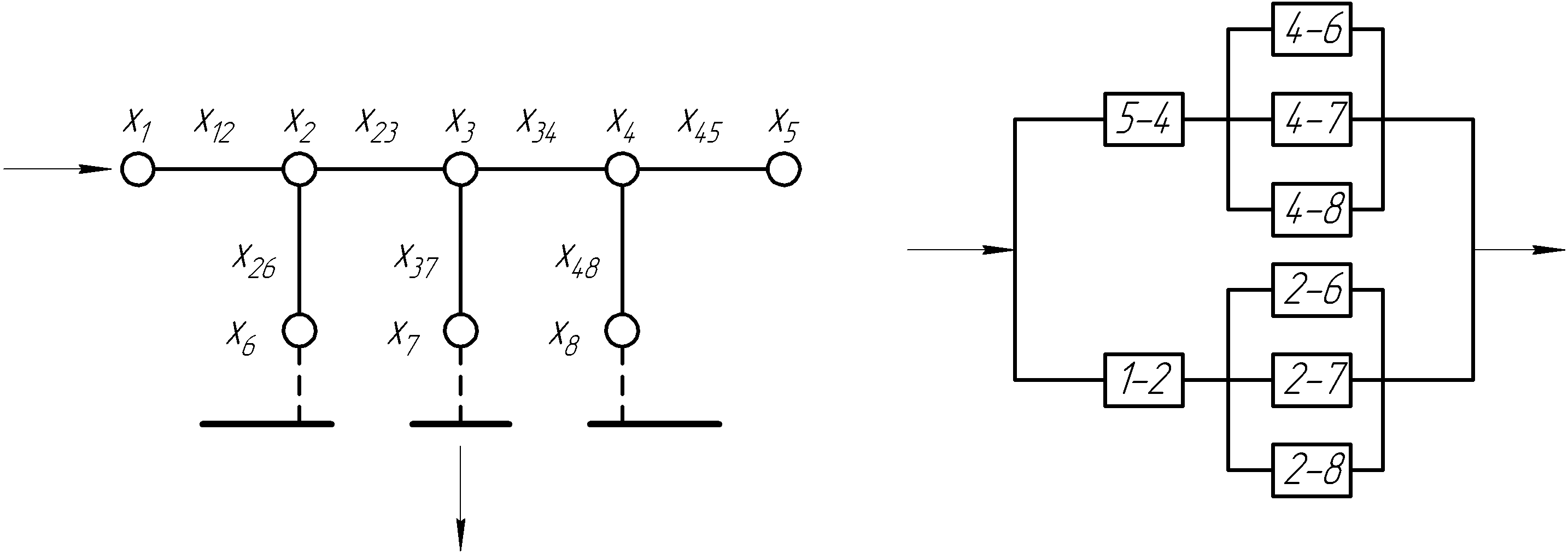 Рисунок 2. Структурная схема анализаРисунок 3. Схема представления ЛФР надежностиИз анализа структурной логической блок-схемы надежности подстанции на рис 2. можно сделать вывод, что ЛФР системы электроснабжения представляет дизъюнкцию ЛФР шести путей электропитания (при индексации пути использованы только номера узлов структурной схемы):Z = Z1-2-6 + Z1-2-3-7 + Z1-2-3-4-8 + Z5-4-8+ Z5-4-3-7+ Z5-4-3-2-6    Раскрывая ЛФР правой части, получимZ = (x1 x12 x2 x26 x6) + (x1 x12 x2 x23 x3 x37 x7)+ (x1 x12 x2 x23 x3 x34 x4 x48 x8)+ +(x5 x54 x4 x48 x8) + (x5 x54 x4 x43 x3 x37 x7)+ (x5 x54 x4 x43 x3 x32 x2 x26 x6).С учетом допущения об абсолютной надежности источников питания, т.е. состоянии шин 110 кВ можно учесть, что x2=1, x3=1и x4=1 и, таким образом, упростить дизъюнктивную форму ЛФР системы электроснабжения:Z = (x1 x12 x26 x6) + (x1 x12 x23 x37 x7)+ (x1 x12 x23 x34 x48 x8)+ +(x5 x54 x48 x8) + (x5 x54 x43 x37 x7)+ (x5 x54 x43 x32 x26 x6)== (x1 x12)· (x26 x6 +x23 x37 x7+x23 x34 x48 x8)+ +(x5 x54)·( x48 x8 +x43 x37 x7+x43 x32 x26 x6)== .Эквивалентная схема представления ЛФР в виде соединения комплексных элементов надежности представлена на рис. 3.Раскроем выражения составляющих ЛФР P(Z = 1), для ее конкретного представления  и заданного экспоненциального закона распределения:Для блоков последовательных элементов на рис. 3:P(=1)=P(x1=1)∙P(x12=1)=p1-2=P(=1)=P(x5=1)∙P(x54=1)=p5-4=Для блоков параллельных элементов на рис. 3:Введем промежуточные обозначения:p2-6-7-8 = 1- q2-6-7-8 =1- q2-6∙ q2-7∙ q2-8  - ВБР блока параллельных элементов Z2-6 + Z2-7+ Z2-8;p4-6-7-8 = 1- q4-6-7-8 =1- q4-6∙ q4-7∙ q4-8   - ВБР блока параллельных элементов Z4-6 + Z4-7+ Z4-8;q1* = 1- p1-2∙p2-6-7-8   - ВО питания на пути от узла №1 на схеме замещения (на структурной схеме анализа надежности рис.2. это узел 1),q5* = 1- p5-4∙p4-6-7-8  -  ВО питания на пути от узла №2 на схеме замещения (на структурной схеме анализа надежности рис.2. это узел 5),Таким образом, вероятность отказа питания электропотребителя, подключенного к секции шин (I СШ) равна:Q = q1*∙ q5*; kГ(t) = P(Z = 1) = 1 – Q.Расчеты, выполненные по полученным формулам, приведены в таблице 4. Данные таблицы характеризуют изменение составляющих ЛФР на заданном периоде прогноза эксплуатации (L=2 года) с поквартальной разбивкой.Таблица 4 - Расчет показателей надежности на двухлетний период эксплуатации (прогноз)На рис. 4 показаны графики изменения трех основных показателей надежности данной системы электроснабжения: q1*∙(t), q5*(t), kГ(t), построенные по данным табл. 4.Рисунок 4 - Изменение ВО питания и Кг системыТакой вид изменения показателей во времени типичен для экспоненциального закона распределения. На основании полученных результатов следует провести качественный анализ надежности заданной схемы электропитания и сделать выводы о необходимости технического обслуживания на рассматриваемом периоде эксплуатации.Точное значение tдоп может быть получено решением уравненияkГ(tдоп ) = kГдоплюбым из численных методов, но для планирования сроков технического обслуживания достаточно указать интервал времени, в котором первый раз нарушается критерий kГ(t)>kГдоп, так как зависимость kГ(tдоп) является монотонно убывающей. Из таблицы и графиков видно, что критерий нарушается в первом квартале 2-го года последующей эксплуатации:kГ(1,0) > kГдоп > kГ(1,25), или: 0,893707> 0,86 > 0,84895,поэтому tдоп=1 [лет] и техническое обслуживание (профилактическое) следует назначить в первом квартале 2-го года.3 Оценка экономического ущерба от перерывов электроснабжения предприятияДля потребителя энергии важно оценить реальные затраты, которые он будет иметь из-за ненадежности энергоснабжения и которые он мог бы закладывать в договорные отношения с энергоснабжающей организацией с одной стороны и со смежными предприятиями в случае срыва поставок своей продукции с другой стороны.Если исходить из того, что количество выпускаемой предприятием продукции (и его доход) пропорционально полученной электроэнергии:П=k⋅W= k⋅Nср⋅tраб                                         (3.1)то основная составляющая ущерба будет пропорциональна снижению производительности:У(t)=∆П=k⋅∆W=k⋅Nср⋅tогр,                                  (3.2)где Nср  – средняя потребляемая мощность, кВт;tраб – нормативное время работы потребителя, час;tогр – время нарушения электроснабжения (время ограничения), час;Таким образом, можно выделить следующие существенные факторы, определяющие величину ущерба:тип потребителя и характер его производства;величину недополученной электроэнергии (∆W);глубину ограничения по мощности (∆P);время ограничения (tогр.);момент наступления ограничения (степень внезапности);наличие технологических и иных резервов.Кроме того, перерыв электроснабжения приводит к нарушению технологического процесса, простою рабочих и оборудования, недоиспользованию, непроизводительному расходу или уничтожению сырья, снижению качества продукции и т.п.Для начала рассмотрим простейший случай, когда фактор внезапности нарушения отсутствует. Если предположить, что ограничение рассматриваемого потребителя известено с заблаговременностью, достаточной для принятия всех необходимых мер по предотвращению срыва технологического процесса, брака продукции, поломки оборудования и т.д. Таким образом, останется только та часть ущерба, которая возникает в любом случае. Эту составляющую будем обозначать основным ущербом.Можно предположить, что эта составляющая зависит от типа потребителя, величины недополученной энергии и наличия у потребителя технологических и иных резервов. Здесь возможны четыре характерных случая: 1) незначительный ущерб – величина резервов у потребителя достаточна для того, чтобы компенсировать недовыработанную за время ограничения продукцию и не нарушать режим работы смежных предприятий; 2) высокая тяжесть ущерба – невосполнимая для экономики; резервов у потребителя нет, он простаивает, не вырабатывает продукцию и недопоставляет ее смежным предприятиям;3) средняя тяжесть ущерба – промежуточное состояние между двумя рассмотренными выше;4) максимальная тяжесть ущерба (недопустимая на практике)  прекращая работу, потребитель создает угрозу жизни людей или глубокий ущерб окружающей среде, который оценить в денежном выражении практически невозможно.Таким образом, расчетный экономический ущерб потребителя от перерыва электроснабжения имеет две составляющих:У =У'+У",                                                     (3.3)где У' – первичный ущерб, вызванный перерывом электроснабжения данного потребителя (предприятия или технологического агрегата), руб.У" – вторичный ущерб в результате вынужденного простоя следующей технологической ступени или смежного предприятия, руб.В приближенных расчетах и при проектировании удобно пользоваться относительной величиной удельного ущерба на единицу потребляемой электроэнергии или на единицу продукции, которая является примерно постоянной для родственных предприятий каждой отрасли:а) если известна величина удельного ущерба уt , руб. / ед.прод.:У' =(уt·ТВ.расч. ·ωрасч)П=уt⋅kп⋅П ,                             (3.4)где ωрасч – расчетная интенсивность аварийных перерывов электроснабжения (параметр потока отказов системы), год;ТВ.расч – расчетное время ликвидации аварии, час;П – средняя производительность предприятия, ед.прод./ час;kп – коэффициент простоя (kп.=ТВ.расч·ωрасч.=1-kГ).б) если известна величина удельного ущерба уt /W , руб. / кВт·ч:У' =(уt/WТВ.расч·ωрасч. )Nср.=(уt/W·ТВ.расч·ωрасч. )        (3.5.)где Nср – средняя электрическая нагрузка предприятия в нормальном режиме, кВт;Wрасч – расчетное электропотребление предприятия в нормальном режиме, кВт·ч / год;Wфакт – фактическое электропотребление предприятия при нарушении электроснабжения, кВт·ч / год;Аналогично определяется вторичный ущерб:У"=(у"t ∆ТВ·ωрасч)П",                                 (3.6)У" = (у"t/W·∆ТВ·ωрасч)                                     (3.7)где у"t – удельный ущерб, связанный с длительностью простоя вторичного производства, руб. / ед. прод.;у"t/W – удельный ущерб, связанный с простоем (недопотреблением электроэнергии) вторичного производства, руб. / кВт·ч ;∆ТВ – простой вторичного производства ( ∆Тв=Тв−Т"кр ), час;Т"кр – максимально допустимое (критическое) время перерыва первичного производства без ущерба для вторичного, час.Ущерб потребителя, связанный с нарушением технологического процесса, повреждением технологического оборудования и сырья при непредсказуемом аварийном отказе электроснабжения называется ущербом внезапности.Для его оценки рассмотрим предприятие в виде упрощенной модели, на входе которой имеем сырье и электроэнергию, а на выходе – готовую продукцию. В общем случае нагрузка потребителя состоит из электроприемников аварийной брони, технологической брони и прочих.Потеря питания электроприемников аварийной брони связана с повреждением оборудования, инструмента, возможностью взрывов, пожаров и других аналогичных последствий. Однако, учитывая что нагрузка аварийной брони составляет относительно небольшую величину и имеет многократное резервирование от нескольких независимых источников, ее можно в дальнейшем исключить из рассмотрения.Внезапные отключения электроприемников технологической брони приводят к порче сырья и потере продукции (если время ограничения больше допустимого, после которого наступает срыв технологического процесса), а также к затратам времени и ресурсов на восстановление нормального технологического режима.Если рассматривать в качестве эквивалента расход электроэнергии как в уравнении (3.1), то ущерб внезапности можно записать в виде:                                         (3.9)где Wр.цикл. – непроизводительный расход энергии на незавершенный технологический цикл, кВт·ч;Wвосст – затраты энергии на восстановление нормального технологического процесса, кВт·ч;Wрез – имеющиеся резервы мощности (Wрез=Nрез·tрез.), кВт·ч;Wуд – удельный расход энергии в нормальном режиме, кВт·ч/ ед.прод.В практических расчетах надежности удобно пользоваться удельными величинами ущерба, отнесенного либо к мощности технологической брони,В итоге полный экономический ущерб потребителя можно определить по формулам:У’ =γ·(y0+yt·Tв.расч.)·ωрасчП,                                     (3.10)У’=γ·(y0+yt Tв.расч)··ωрасч                                          (3.11)где у0 – составляющая удельного ущерба, связанная с фактом потери питания, руб. / (перерыв x ед.прод.);γ – коэффициент, учитывающий степень ограничения производства при перерывах электроснабжения.Из приложения 6 [10] для предприятия топливной промышленности по добыче нефти выбираем исходные данные для расчета по формуле (3.11):yt =0,4 у.е./кВт×ч;y0=3,5 у.е./кВт×ч (при отключении на 1 ч).Поскольку остальные данные, необходимые для расчета по формуле (3.11) отсутствуют в исходных данных и в приложении 6, то зададимся ими самостоятельно:интенсивность отключений в год ωрасч.=1 раз/год;среднее время одного отключения Tв.расч=1 ч;потребляемая электроэнергия заводом в год =15 млн. кВт·ч;потребляемая электроэнергия заводом при отключении =0;коэффициент, учитывающий степень ограничения производства при перерывах электроснабжения γ=1 (полная остановка завода).Тогда по формуле (3.11) получим:У’ = 1·(3,5+0,4·1)··1=6678 у.е.Таким образом, при заданных условиях, потеря предприятия топливной промышленности по добыче нефти от перерывов в электроснабжении за год составит У’ =6678 у.е.ЗаключениеВ курсовой работе были показаны методы исследования и обеспечения надежности технических систем и получение практических навыков в определении отдельных показателей надежности применительно к устройствам электроснабжения. Нами рассматривался логико-вероятностный метод построения модели сложной системы для расчета и анализа надежности заданного объекта электроснабжения.В работе расчетным методом проведена оценка надежности электроснабжения промышленного предприятия топливной промышленности по добыче нефти, оценен ущерб от недоотпуска электроэнергии для заданной отрасли промышленности (рассмотрен случай с полным отключением завода 1 раз в год длительностью 1 час). Общий расчетный ущерб в данном случае составил 6678 у.е. При заданном уровне надежности электроснабжения промышленного предприятия kГдоп=0,86 по результатам расчетов сделан вывод, что для сохранения требуемого уровня надежности техническое обслуживание (профилактическое) следует назначить в первом квартале 2-го года.Список использованной литературыГОСТ 27.310-95 ССНТ Анализ видов, последствий и критичности отказов технике. Основные положения. – М.: Издательство стандартов, 1998.ГОСТ 27.002-89 Надежность в технике. Основные понятия. Термины и определения. – М.: Издательство стандартов, 1990. – 24 с.Правила устройства электроустановок. – М.: Главгосэнергонадзор РФ, 2000.Сивков А.А. Основы электроснабжения [Электронный ресурс]: учебное пособие/ Сивков А.А., Герасимов Д.Ю., Сайгаш А.С.— Электрон. текстовые данные.— Томск: Томский политехнический университет, 2014.— 174 c.— Режим доступа: http://www.iprbookshop.ru/34694.— ЭБС «IPRbooks», по паролюСправочник по проектированию электроснабжения / под.ред. Ю.Г.Барыбина. – М.: Энергоатомиздат, 1990. – 576 с.Горелик А.В. Практикум по основам теории надежности [Электронный ресурс]: учебное пособие/ Горелик А.В., Ермакова О.П.— Электрон. текстовые данные.— М.: Учебно-методический центр по образованию на железнодорожном транспорте, 2013.— 133 c.— Режим доступа: http://www.iprbookshop.ru/26826.— ЭБС «IPRbooks», по паролюКитушин В.Г. Надежность энергетических систем: учебное пособие для электроэнергетических специальностей вузов.- М.: Высшая школа, 1984. – 256с.РД 34.20.574, Указания по применению показателей надежности элементов энергосистем и работы энергоблоков с паротурбинными установками, ОАО «Союзтехэнерго», НИУ МЭИ, Утверждено Главным техническим управлением по эксплуатации энергосистем Минэнерго СССР, 1984.Методические указания по выполнению курсовой работы по курсу: «Надежность систем энергообеспечения предприятий», Часть 1,2. Расчет и анализ надежности системы восстанавливаемых объектов энергообеспечения предприятий, НОУ ВО МТИ, 2015, 68 стр.Шлейников В.Б. Электроснабжение цеха промышленного предприятия [Электронный ресурс]: учебное пособие/ Шлейников В.Б.— Электрон. текстовые данные.— Оренбург: Оренбургский государственный университет, ЭБС АСВ, 2012.— 115 c.— Режим доступа: http://www.iprbookshop.ru/30147.— ЭБС «IPRbooks», по паролюБиллинтон Р., Аллан Р. Оценка надежности электроэнергетических систем: Пер. с англ. – М.: Энергоатомиздат, 1988. – 288 с.Балаков Ю.Н., Шевченко А.Т., Шунтов А.В. Надежность схем выдачи мощности электростанций. – М.: изд-во МЭИ, 1993. – 128 с.Горелик А.В. Практикум по основам теории надежности учебное пособие 2013.— 133 c/Гук Ю.Б. Анализ надежности электроэнергетических установок. - Л.: Энергоатомиздат, Ленинградское отд., 1988. – 224с.Анисимов Д.Н. Надежность систем автоматизации. – М.: изд-во МЭИ, 2003. – 96 с.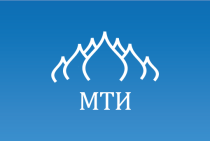 Негосударственное образовательное учреждение высшего образования Московский технологический институт№Элементλ – частотаотказов,откл./годtв - ср. времявосстановления,10-3 лет/отказЧисло отказовВремявосстановления10-3 лет/отказ№ЭлементПаспортные данныеПаспортные данныеСтатистика отказовСтатистика отказов1В10,00540317,3; 11,2; 17,82В2(воздушный)0,00320230,4; 32,3;3В30,00540337,5; 24,5; 20,64В40,00540--5ВЛ10,518*11--6ВЛ20,348*10--7OT10,013,5--8OT20,013,5--9OT30,013,5--10Т10,01840--11Т20,01840178,412Т30,01840-- g = N /M ; λi* = (1-g) · λi + g ·(ni\N); tвi* = (1-g) · tвi + g ·( );(1)Л1:0,7·(74 км/100 км) = 0,518 откл/год;Л2:0,2·(174 км/100 км) = 0,348 откл/год.ЭлементПеременнаяxiλ* – частотаотказов,откл/годt*в- ср. времявосстановления10-3лет/отказКг -коэфф.готовностиВ1x10,16235,910,99422В2X50,10825,690,99724В3x230,16239,310,99368В4x340,00431,580,99988Л1x120,4098,680,99646Л2x450,2757,890,99784От1x260,0082,760,99998От2x370,0082,760,99998От3x480,0082,760,99998Т1x60,01431,580,99955Т2x70,06764,590,99570Т3x80,01431,580,99955Формула Z(*)∑λ1-й год1-й год1-й год1-й год2-й год2-й год2-й год2-й годФормула Z(*)∑λ0,250,50,7511,251,51,752p1-2=0,162+0,4090,86700,75170,65180,56510,48990,42480,36830,3193p5-4=0,004+0,2750,9327010,869930,8113850,7567790,7058480,6583450,6140390,5727140,008+0,0140,0055110,0109920,0164420,0218630,0272530,0326140,0379460,0432470,108+0,008++0,0670,0445680,087150,1278350,1667060,2038440,2393280,273230,3056210,108+0,162++0,008+0,0140,0703010,135660,1964250,2529170,3054380,3542670,3996620,4418670,008+0,0140,0055110,0109920,0164420,0218630,0272530,0326140,0379460,0432470,162+0,0750,057430,1115610,1625840,2106760,2560070,2987340,3390080,3769680,162+0,108++0,008+0,0140,0703010,135660,1964250,2529170,3054380,3542670,3996620,441867p2-6-7-8=1- q2-6∙q2-7∙q2-8-0,9999830,999870,9995870,9990780,9983030,9972350,9958560,99416p4-6-7-8=1- q4-6∙q4-7∙q4-8-0,9999780,9998340,9994750,9988350,9978690,9965480,9948590,992796q1* = 1- p1-2∙p2-6-7-8-0,1329990,248380,3485180,4354420,5108980,5763950,6332350,68255q5* = 1- p5-4∙p4-6-7-8-0,067320,1302140,1890410,2441030,2956560,3439270,3891180,431411kГ(t)=P(Z=1)=1-q1*∙q5*-0,9910470,9676570,9341160,8937070,848950,8017620,7535970,70554